(Established Under Tamil Nadu Private Universities Act, 2019)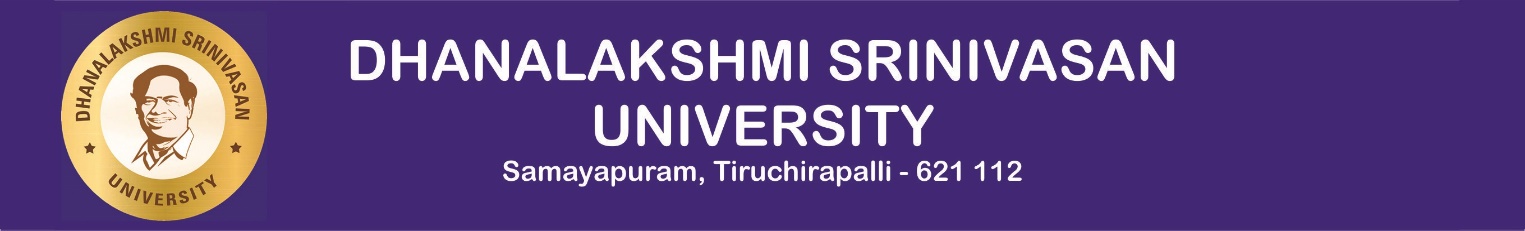 APPLICATION FOR RECOGNITION AS SUPERVISOR/GUIDE/CO-GUIDE FOR Ph.D. PROGRAMMEThis application form should be filled in by the applicant and forwarded to the Dean (Research), Dhanalakshmi Srinivasan University, Trichy – 621 112 through the Head of the Department /Centre/Principal of the College/Institution.Experiences in interdisciplinary research area: YES / NO	List the interdisciplinary research fields:Currently a recognized supervisor: YES / NOIf YES, please provide the details (Institution, Subject, etc.,): No. of candidates already GuidedNo, of candidates already submitted/received Ph.D., Degree under your guidance:8. Educational Qualifications:9. Ph.D., Details	a. Ph.D. Award Date:	b. Ph.D. Degree Subject:	c. Awarding University:	d. Equivalency Certificate obtained (only for foreign Ph.D. degree): YES / NO	e. Thesis Title:10. Professional registration (if any):a. Name of professional body:b. Registration No.: c. State in which registered:11. Professional Memberships (if any):12. Overall Work Experiences: No of years and months: ___________Please attach a separate page as ANNEXURE A the offer letters/appointment orders/any other proofs of work experiences. 13. Teaching Experiences:Please attach a separate page as ANNEXURE B if more space is required14. Industrial/Research Experiences:Please attach a separate page as ANNEXURE C if more space is required15. Publication details: (Complete list with Names of the authors, Title, Journal/Publisher, Year, Volume, Page No., should be attached as ANNEXURE D) 	a. Total number of publications			: ___________ i)   National					: ___________		ii)  International				: ___________		iii) Accredited / Indexed Journals	: ___________		iv) Conference Proceedings		: ___________		v)  Books					: ___________		vi) Book Chapters				: ___________		vii) Patents (National/International)	: ___________b. h-index						: ___________c. Total Citations					: ___________16. Number of presentations in National /International Conferences or as Resource Person: (Attach the list in ANNEXURE-E)	a. Poster presentations				: ___________	b. Oral presentations				: ___________	c. Invited Talks / Resource Person		: ___________17. Seminars/Webinars/Conferences conducted: ____________(Attach the list in ANNEXURE-F)18. Faculty Development Program attended with certificate: ____________(Attach the list in ANNEXURE-G)19. Academic Achievements: (attach the proofs as ANNEXURE H)	a. Awards	b. Medals		c. Cash Rewards	d. Fellowships: National:International:	e. Grants	f.  Other achievements20. Declaration:I declare that all the above information is true to the best of my knowledge and I shall abide by the rules and regulations of Dhanalakshmi Srinivasan University.  Place:Date:										Signature of the ApplicantSignature of the Head of theDepartment / Head of the Institution / Head of the University/ Principal(With Official Seal)ATTACHMENTS1. Guide recognition of other universities 2. Copies of academic qualifications3. Teaching appointment particulars4. Proofs for research experiences5. Annexures A to HSubject/Discipline for which the supervisor recognition is applied. (Maximum two discipline)1.Subject/Discipline for which the supervisor recognition is applied. (Maximum two discipline)2. 1.Name in Block Letters (as entered in official record)2.Date of Birth and Age3.GenderMale / Female:4.CommunityOC/BC/MBC/SC/ST5.Current Position and Address of theCollege/ University /Institution where the applicant is currently working,  Phone No, Fax, E-mail etc.6.Date of joining the College / Department/ Institution7.Present Address (for any correspondence)Phone:Mobile:Fax:Email id:Permanent Address:          Same as present addressSl. No.Degree(Start with UG)Month and Year of PassingMajor Subjects StudiedClass with overall % MarksName of College and University studiedSl. No.DesignationDepartment, Name and Place of the InstitutionPeriodPeriodSubjects handled(UG/PG)Duration(YY and MM)Sl. No.DesignationDepartment, Name and Place of the InstitutionFromToSubjects handled(UG/PG)Duration(YY and MM)Sl. No.DesignationDepartment, Name and Place of the InstitutionPeriodPeriodResearch Project/TopicDuration(YY and MM)Sl. No.DesignationDepartment, Name and Place of the InstitutionFromToResearch Project/TopicDuration(YY and MM)